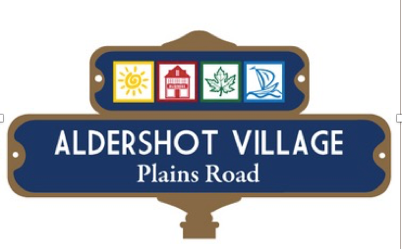 Aldershot Village BIA - Board of DirectorsMeeting MinutesThursday, August 9, 2018Present: Candise NicholsonDr. SchargeJo-Anne PorterRick CravenKiara GalbraithAlicia HicksSonia PagliusoMelissa DiamondStaff: Judy Worsley – Executive DirectorAndrea Dodd – Social Media CoordinatorJackie Andrews – Special EventsRegrets: Dr. Pedlar, Miriam Mulkewich, Kelvin Galbraith.Guests: None. Call to Order at 7:30Meeting Chaired by: Candise NicholsonApproval of Past Minutes – June 14th, 2018Motion by: Sonia PagliusoSecond by: Alicia HicksMotion CarriedApproval of Agenda: Motion by: Inge SchargeSecond by: Rick CravenMotion Carried.Councilor Craven No timetable for redevelopment of Bingo plaza.Waiting on a revised plan before another public meeting.Colleen Mulholland – President Burlington FoundationReserve fund for the PRVV was set aside from a fundraiser by Mayor MacIsaac.Another payment has been issued from the fund and given to the city. She will advise the city about getting this.Judy will send an email to the City treasurer to acquire these funds for beautification.Special Event Report –    Markets Jackie AndrewsMarkets going well with 30 vendors and we have a waitlist.Plaza is happy with the traffic they are getting from it.Looking at doing an evening market and perhaps at the other end of town.Costs are in line with the event.Would like to buy a few more tents to make it 30 in total.Turnout was lower at the last one as it was July.Holiday Lights – Jo Anne PorterCity Hall has a bit of an issue because of electricity and we would be responsible for hooking that up.The wooden poles along Plains Road do not work.Next step would be to arrange for a walking tour with the COB and possibly Hydro.Perhaps a revised plan will work.Water bottle project – AlderfestOffering free water bottles to those who attend would be an idea to continue the marketing of the BIA.Melissa will look at the financials and Jo-Anne will look further into costs.Executive Director ReportAlderfest is coming up and is looking for sponsorship.Deadline is next week.We are doing the photobooth again.Would Rick Craven mind being the MC again for this day?Met with City Planner to talk about the BIA, the Hub and the changes that are coming to Aldershot.As of November we will have a full time BIA coordinator and a tighter connection with the COB.RC – At some point we need to discuss broadening the boundaries of the BIA.Job description Interim ED is put forth for discussion.Jo Anne Porter is suggested for this position.Motion by : Craven Second: Candise Nicholson. Carried.Draft can be sent upon request.New Item – Rick CravenMarijuana Store was to be in ward one. Now to be sold through private retailers and looking for clarity on that.Presumption is that they will permit variety stores to sell.They may send it down for the City to decide for themselves.We may have these places pop up along Plains Road and we need to be prepared for it.Treasurers Report – Melissa DiamondDone very well with the bag program sponsorships.Looking for cheques from this program that have not hit the bank. Will send a list.Office & meeting category will be more detailed now with the office with rent separated out.Advertising and staff costs are in line.Ongoing issue with CRA and signing authority so she will follow up with Kelvin to see that the minutes were sent. We would love to collect the money that is owed to us. Next Meeting: Thursday, September 13th, 2018.Please note that all information presented by Guest Speakers is to be considered confidential.